			TYPE IC IN LIEU OF TYPE I IN MIL-A-8625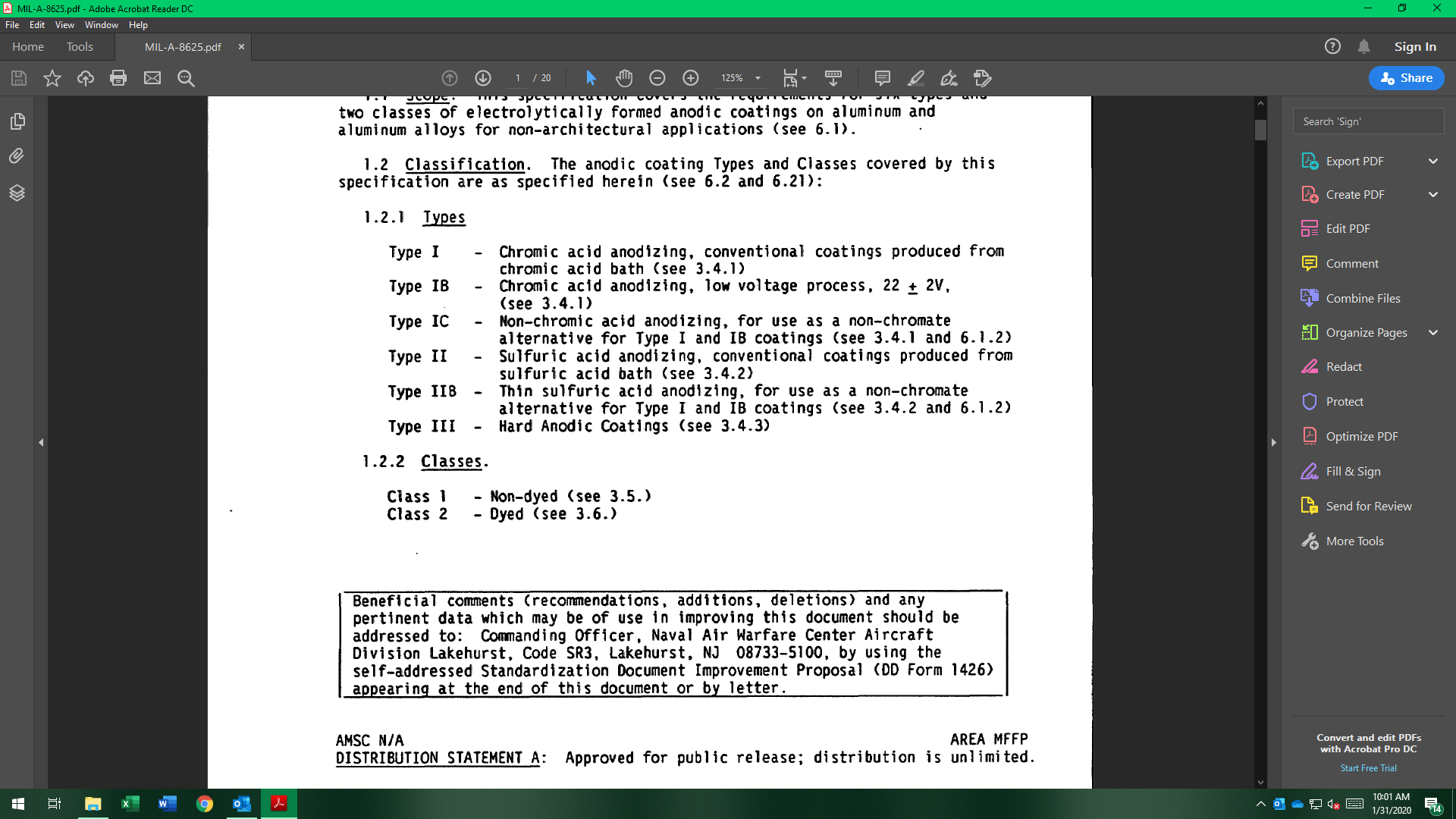 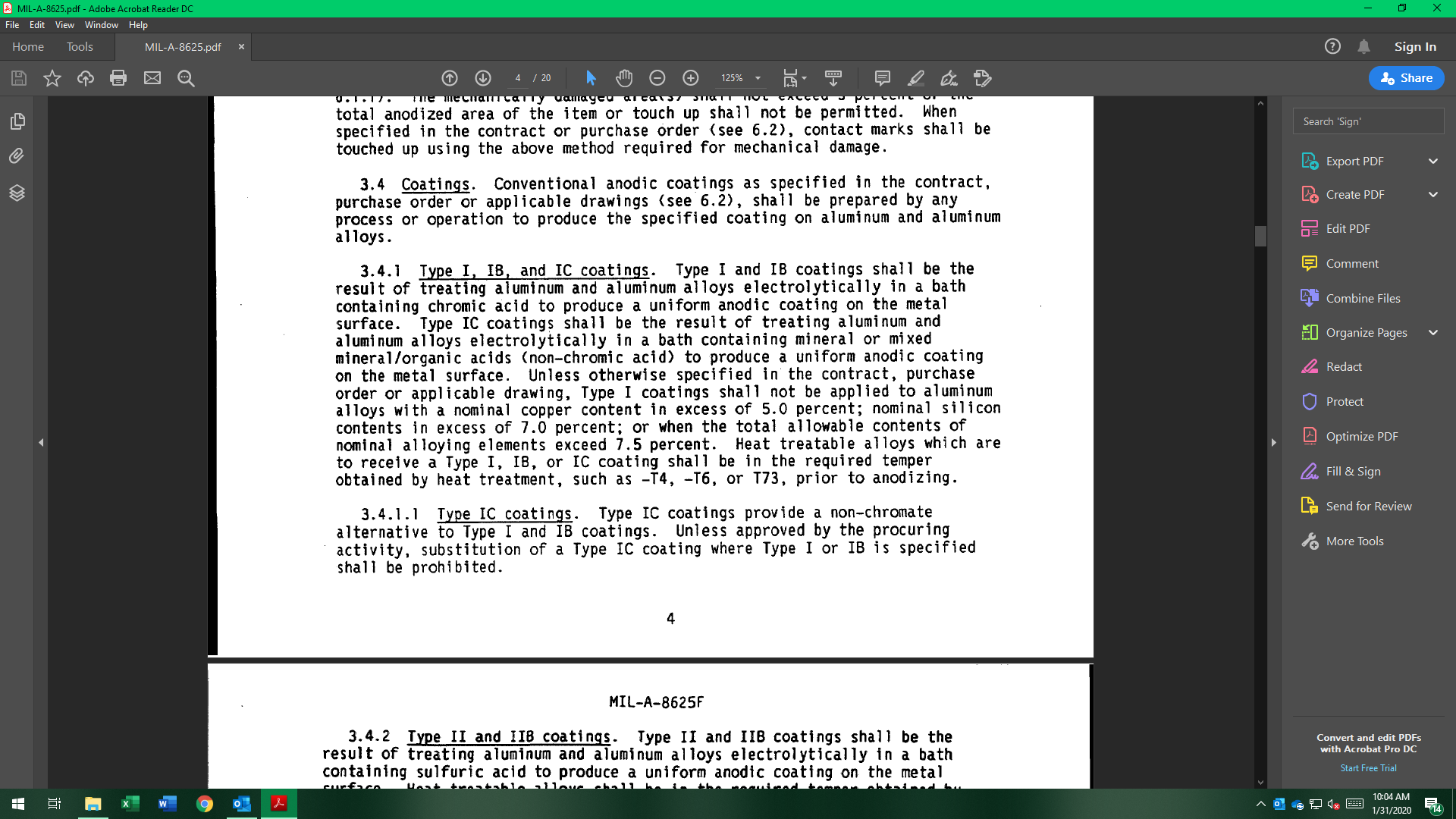 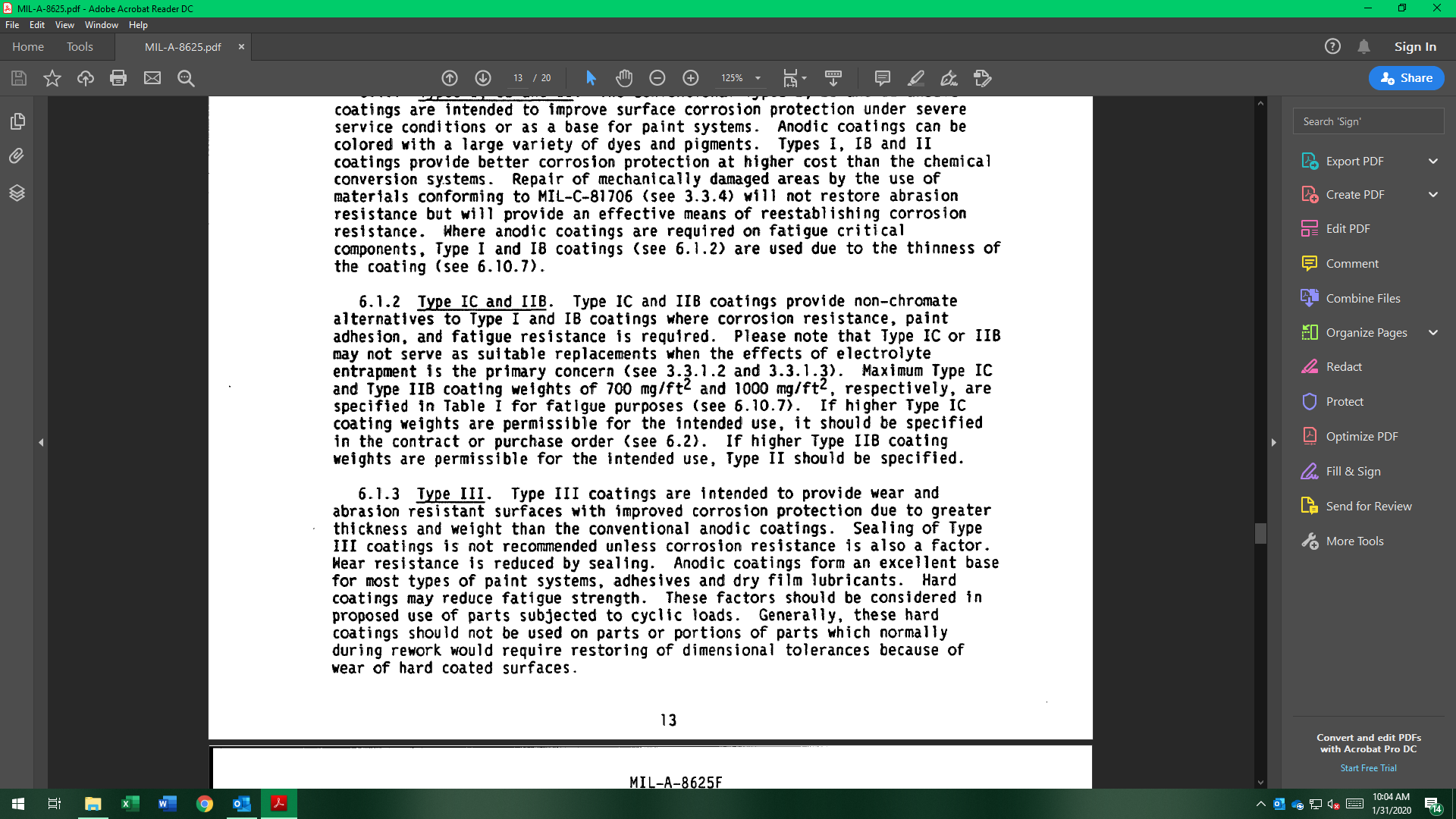 